DEMANDEUR Dénomination: …………………………………….………………………………………………..…………………………Adresse: ……………………………..………………………………………………………………..…………………Téléphone: …………………………………………………………………………………………..……………………..E-mail: ………………………….……………………………………………………………………..…………………DONNEES DE FACTURATION (si différentes de celles du demandeur):Dénomination: ……………………………………………………………………….……………..…………………..Adresse: ………………………………..……………………………………………………………..…………………Téléphone: …………………………………………………………………………………………..………………………E-mail: …………………………………………………………….…………………………………..…………………HELIPORT TEMPORAIREPériode pour laquelle la demande est introduite : ……………………………………………………………………………….Emplacement : ………………………………………………………………………………………………………………………………………………………………………………………………………………………….Coordonnées géographiques du centre de la FATO / TLOF (WGS84- N °, ’,’’  ; E °,’,’’ ) :……………………………………………HELICOPTERE(S)Type : ………………………………………….	Marques d’immatriculation :………………Certificat de navigabilité n° :…………………………………….	Valable jusqu’au :………………………….TYPE D’ACTIVITE ET EXPLOITANT CHARGE DES ACTIVITESVols privésExploitant : ………………………………………………………………………………………………………………………Vols taxis aériensExploitant : ………………………………………………………………………………………………………………………AOC n° :………………………………………	Valable jusqu’au :…………..……………PILOTE(S) D’HELICOPTERENom : ………………………………	Prénom : ………………………………….Licence n° :…………………………………..	Valable jusqu’au : ……….………………DATE : ……………………………………….SIGNATURE : ………………………………..DOCUMENTS A JOINDRE :	1) 	Autorisation du propriétaire ou du locataire du terrain ;	2)	Autorisation du bourgmestre mentionnant heures et jours des activités ;3) 	Une carte à l’échelle 1/10.000 reprenant les détails de l’héliport : FATO/TLOF, axe(s) de décollage ainsi que l’itinéraire d’accès dans le cas où la FATO/TLOF se trouve dans une zone bâtie d’une commune ou d’une ville;4) 	Le cas échéant, une déclaration signée apportée sur le plan dont il est question au point 2), qui atteste qu’un pilote d’hélicoptère a reconnu le terrain et qui confirme que le terrain est conforme aux dispositions de la circulaire CIR/GDF-02-T, partie II, §1.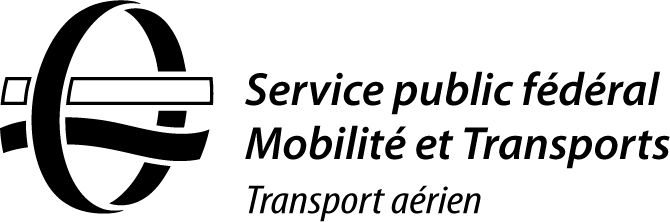 Formulaire de demande à introduire à laDirection générale du Transport aérienDirection Espace aérien, Aéroports et SupervisionAéroportsCity AtriumRue du Progrès 56 - 1210 Bruxelles: 02 277 43 11BCAA.Airports@mobilit.fgov.beANNEXE 1 à la CIRCULAIRE GDF-02-T  Ed. 1DIRECTION GENERALE TRANSPORT AERIENDemande d’autorisation pour héliport temporaire NON destiné à effectuer des baptêmes de l’air Numéro de TVA*: ……………………………………….………….* cocher une case (complet et obligatoire) Numéro d’entreprise*: ……………………………………….………….* cocher une case (complet et obligatoire) Numéro de registre national*: ……………………………………….………….* cocher une case (complet et obligatoire) Numéro de TVA*: ……………………………………….………….* cocher une case (complet et obligatoire) Numéro d’entreprise*: ……………………………………….………….* cocher une case (complet et obligatoire) Numéro de registre national*: ……………………………………….………….* cocher une case (complet et obligatoire)